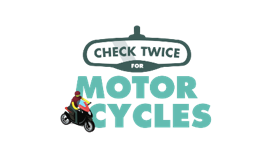 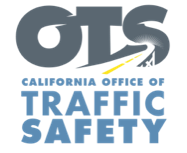 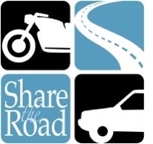 FOR IMMEDIATE RELEASE Drivers, Motorcyclists Cited During Motorcycle Safety Enforcement Operation, Calif. –  cited  drivers and motorcycle riders for a variety of violations.During the operation  from ,  will hold another motorcycle safety enforcement operation .  Funding for this program was provided by a grant from the California Office of Traffic Safety, through the National Highway Traffic Safety Administration.# # # 